Утвержден Постановлением Слободо-Туринского муниципального отдела управления образованием от 22.11.2017 № 115-Д  «Об утверждении Порядка и сроков проведения аттестации кандидатов на должность руководителя и руководителя муниципальной образовательной организации Слободо-Туринского муниципального района, в отношении которой Слободо-Туринский муниципальный отдел управления образованием осуществляет функции и полномочия учредителя»ПОРЯДОК и СРОКИпроведения аттестации кандидатов на должность руководителяи руководителя муниципальной образовательной организацииСлободо-Туринского муниципального района, в отношении которой Слободо-Туринский муниципальный отдел управления образованием осуществляет функции и полномочия учредителяГлава 1. Общие положенияНастоящие Порядок и сроки проведения аттестации кандидатов                      на должность руководителя и руководителя муниципальной образовательной организации Слободо-Туринского муниципального района, в отношении которой  Слободо-Туринский муниципальный отдел управления образованием осуществляет функции и полномочия учредителя (далее соответственно – Порядок, аттестация, образовательная организация, МОУО), определяют категории лиц, подлежащих аттестации, цели аттестации, процедуру проведения и сроки аттестации кандидатов на должность руководителя и руководителя образовательной организации.Кандидаты на должность руководителя и руководители образовательных организаций проходят обязательную аттестацию.Целями аттестации кандидатов на должность руководителя                              и руководителя образовательной организации являются:1) установление соответствия знаний и уровня квалификации кандидата                на должность руководителя требованиям, предъявляемым к должности «руководитель образовательной организации»;2) определение соответствия знаний и уровня квалификации руководителя образовательной организации требованиям, предъявляемым к занимаемой                    им должности, на основе оценки его профессиональной и управленческой деятельности.Для проведения аттестации МОУО:1) создает комиссию по проведению аттестации кандидатов на должность руководителя и руководителя муниципальной образовательной организации Слободо-Туринского муниципального района, в отношении которой МОУО осуществляет функции и полномочия учредителя (далее – комиссия), утверждает ее состав;2) готовит необходимые документы для работы комиссии.Аттестации подлежат: кандидаты на должность руководителя образовательной организации:лица, претендующие на должность «руководитель образовательной организации»; руководители образовательных организаций в связи с истечением срока действия трудового договора;2) руководители образовательных организаций.Аттестации не подлежат руководители образовательных организаций:проработавшие в занимаемой должности менее одного года;беременные женщины;женщины, находящиеся в отпуске по беременности и родам                       (их аттестация проводится не ранее чем через год после выхода из отпуска);лица, находящиеся в отпуске по уходу за ребенком до достижения            им возраста трех лет (их аттестация проводится не ранее чем через год после выхода из отпуска).Продолжительность аттестации от начала её проведения (даты регистрации документов) и до принятия решения комиссией составляет не более                               40 календарных дней.Глава 2. Функции, полномочия, состав и порядок работы комиссииКомиссия в своей деятельности руководствуется Конституцией Российской Федерации, федеральными конституционными законами, федеральными законами, указами и распоряжениями Президента Российской Федерации, постановлениями и распоряжениями Правительства Российской Федерации, законами Свердловской области, указами и распоряжениями Губернатора Свердловской области, постановлениями и распоряжениями Правительства Свердловской области, постановлениями МОУО и настоящим Порядком.Комиссия действует на общественных началах.Основными принципами работы комиссии являются компетентность, объективность, гласность, независимость, соблюдение норм профессиональной этики.Организационно-техническое обеспечение деятельности комиссии осуществляется МОУО.Состав комиссии утверждается постановлением МОУО. В состав комиссии входят представители МОУО, Муниципального казённого учреждения «Информационно-методический центр образовательных учреждений Слободо-Туринского муниципального района», образовательных организаций, а также представитель районной профсоюзной организации. Комиссия состоит из председателя комиссии, заместителя председателя комиссии, членов комиссии и секретаря комиссии.Комиссия самостоятельно определяет порядок организации своей работы. Основной формой деятельности комиссии являются заседания. Заседание комиссии проводится ежемесячно с учетом количества поступивших материалов и перечня рассматриваемых вопросов, и включается               в план работы МОУО.Заседание комиссии считается правомочным, если на нем присутствуют не менее двух третей от общего числа ее членов.Комиссия осуществляет следующие функции:осуществляет анализ представленных документов и материалов                            в отношении кандидатов на должность руководителя и руководителя образовательной организации, в том числе проверяет их соответствие квалификационным требованиям, указанным в квалификационных справочниках, по соответствующим должностям руководителей образовательных организаций               и (или) профессиональным стандартам;проводит аттестацию кандидатов на должность руководителя образовательной организации;3) проводит аттестацию руководителя образовательной организации.Комиссия имеет право:1) запрашивать необходимые для ее деятельности документы, материалы и информацию;2) устанавливать сроки представления запрашиваемых документов, материалов и информации;3) создавать рабочие группы с привлечением экспертов и специалистов, составы которых утверждаются комиссией;4) принимать решение о повторной аттестации руководителя образовательной организации, не прошедшего аттестацию в связи                                     с установлением несоответствия его знаний и уровня квалификации требованиям, предъявляемым к занимаемой им должности, на основе оценки его профессиональной и управленческой деятельности.Председателем комиссии является начальник Слободо-Туринского муниципального отдела управления образованием.Председатель комиссии осуществляет общее руководство деятельностью комиссии, председательствует на заседаниях комиссии, организует работу комиссии, осуществляет общий контроль за реализацией принятых комиссией решений, распределяет обязанности между членами комиссии.Заместитель председателя комиссии в случае отсутствия председателя комиссии исполняет функции председателя комиссии в полном объеме.Секретарем комиссии является специалист МОУО.Секретарь комиссии не обладает правом голоса. Секретарь комиссии принимает и регистрирует документы                            и материалы, указанные в пунктах 27 и 39 настоящего Порядка, формирует повестку заседания и готовит проекты решений комиссии. В повестку заседания комиссии текущего месяца включаются документы, прошедшие регистрацию у секретаря комиссии в срок до 1 числа текущего месяца (включительно). Документы, поступившие в комиссию после             1 числа, рассматриваются комиссией в следующем месяце.Решения комиссии принимаются простым большинством голосов присутствующих на заседании комиссии. В случае равенства голосов решающим является голос председательствующего на заседании комиссии.Решения комиссии в течение 10 рабочих дней со дня заседания комиссии оформляются протоколом, который подписывается председателем комиссии или его заместителем, председательствовавшим на заседании комиссии,                                   и секретарем комиссии.Член комиссии, не согласный с принятым комиссией решением, имеет право в письменном виде изложить свое особое мнение, которое прилагается                  к протоколу заседания комиссии.Член комиссии, претендующий на должность руководителя образовательной организации, в голосовании не участвует.Выписка из протокола заседания комиссии, содержащая сведения                о фамилии, имени, отчестве (при наличии) аттестуемого, наименовании его должности, дате заседания комиссии, о принятом комиссией решении, направляется или вручается кандидату на должность руководителя или руководителю образовательной организации в течение 10 рабочих дней со дня заседания комиссии. Глава 3. Порядок и сроки проведения аттестации кандидатов на должность руководителя образовательной организацииКандидаты на должность руководителя образовательной организации (далее – кандидат) представляют в комиссию следующие документы и материалы:1) заявление с просьбой о проведении аттестации кандидата комиссией                 и рассмотрении его документов (с указанием контактного телефона, электронной почты (при наличии), прилагаемых документов), о согласии на обработку его персональных данных (приложение № 1);2) сведения о себе (резюме) согласно прилагаемому рекомендованному образцу (приложение № 2) либо представление на кандидата, подготовленное уполномоченным коллегиальным органом управления образовательной организацией согласно образцу (приложение № 4) (для кандидатов из числа руководителей образовательных организаций, срок действия трудового договора которых подходит к окончанию); 3) предложения по развитию образовательной организации на должность руководителя которой претендует кандидат (не более 3-х страниц);4) заверенные работодателем копии трудового договора, документов                     об образовании и (или) квалификации, дополнительном профессиональном образовании, о наличии почетного звания, ученой степени, ученого звания (при отсутствии работодателя кандидат представляет копии и оригиналы трудовой книжки, документов об образовании и (или) квалификации, дополнительном профессиональном образовании, о наличии почетного звания, ученой степени, ученого звания для сверки, после которой оригиналы документов возвращаются кандидату);5) дополнительные документы по своему усмотрению.Комплект документов и материалов оформляется на русском языке                     и представляется кандидатом лично секретарю комиссии для последующей регистрации в журнале учета документов. О месте, дате и времени проведения аттестации кандидат уведомляется по телефону или электронной почте, указанным в заявлении,              не позднее чем за 3 рабочих дня до аттестации.Аттестация кандидата осуществляется путем рассмотрения комиссией комплекта документов и материалов, представленного кандидатом,                                и собеседования.Комиссия осуществляет анализ представленных документов                            и материалов в отношении кандидата на должность руководителя образовательной организации, в том числе проверяет его соответствие квалификационным требованиям к должности руководителя образовательной организации и (или) профессиональным стандартам, указанным                                        в квалификационных справочниках. При проведении собеседования комиссия оценивает:1) профессиональную компетенцию и знания основ управления образовательной организацией и должностных обязанностей;знания нормативных правовых актов в сфере образования;эффективность и результативность работы, выполняемой руководителем образовательной организации.По результатам аттестации кандидата на должность руководителя образовательной организации комиссия принимает одно из следующих решений:об аттестации кандидата на должность руководителя образовательной организации и установлении соответствия знаний и уровня квалификации кандидата на должность руководителя требованиям, предъявляемым к должности «руководитель образовательной организации»;о признании кандидата на должность руководителя образовательной организации не прошедшим аттестацию в связи с установлением несоответствия знаний и уровня квалификации кандидата на должность руководителя требованиям, предъявляемым к должности «руководитель образовательной организации».Решение комиссии об аттестации кандидата на должность руководителя образовательной организации действительно в течение одного года со дня принятия комиссией соответствующего решения.Кандидат, признанный не прошедшим аттестацию, допускается                       к участию в аттестации не ранее чем через год со дня принятия комиссией соответствующего решения.Документы и материалы кандидата, которые поступили не в полном объеме или не соответствуют требованиям к документам и материалам, секретарем комиссии не принимаются и не регистрируются.Глава 4. Порядок и сроки проведения аттестации руководителя образовательной организацииАттестация руководителей образовательных организаций проводится один раз в три года, на основании заявления руководителя образовательной организации о согласии на проведение аттестации. Основанием для досрочной аттестации является представление учредителя образовательной организации. Заявление подается руководителем образовательной организации                  не позднее чем за 30 календарных дней до дня истечения срока аттестации действующего руководителя образовательной организации. Для прохождения аттестации руководитель образовательной организации представляет в комиссию следующие документы и материалы: заявление руководителя образовательной организации о согласии                  на проведение аттестации (с указанием контактного телефона, электронной почты (при наличии), прилагаемых документов, согласии на обработку персональных данных) (приложение № 3);представление на руководителя образовательной организации, подготовленное уполномоченным коллегиальным органом управления образовательной организацией, согласно прилагаемому рекомендованному образцу (приложение № 4);письменный отчет о результатах управленческой деятельности                       за соответствующий период (далее – отчет). Отчет руководителя образовательной организации оформляется в свободной форме и включает в себя информацию                              о результатах образовательной, научной, воспитательной работы, организационно-хозяйственной и иной деятельности, предусмотренной уставом образовательной организации;заверенные работодателем копии  документов    об образовании и (или) квалификации, дополнительном профессиональном образовании, о наличии почетного звания, ученой степени, ученого звания;дополнительные документы по усмотрению руководителя образовательной организации.Комплект документов и материалов оформляется на русском языке                и представляется руководителем образовательной организации лично для регистрации секретарем комиссии в журнале учета документов.О месте, дате и времени проведения аттестации руководитель образовательной организации, подлежащий аттестации, уведомляется секретарем комиссии по телефону или электронной почте, указанным в заявлении руководителя образовательной организации, не позднее чем за 3 рабочих дня                   до аттестации.Аттестация осуществляется путем рассмотрения комиссией комплекта документов и материалов, представленного руководителем образовательной организации, и собеседования, по результатам которого комиссией заполняются экспертные листы (приложение №5).Комиссия осуществляет анализ представленных документов                                и материалов в отношении руководителя образовательной организации, в том числе проверяет его соответствие квалификационным требованиям к должности руководителя образовательной организации и (или) профессиональным стандартам, указанным в квалификационных справочниках. При проведении собеседования с руководителем образовательной организации комиссия оценивает:профессиональную компетенцию и знания основ управления образовательной организацией и должностных обязанностей;знания нормативных правовых актов в области образования;эффективность и результативность работы, выполняемой руководителем образовательной организации.По результатам аттестации руководителя образовательной организации комиссия принимает одно из следующих решений:об аттестации руководителя образовательной организации в связи с установлением соответствия его знаний и уровня квалификации требованиям, предъявляемым к занимаемой им должности, на основе оценки его профессиональной и управленческой деятельности;о признании руководителя образовательной организации не прошедшим аттестацию в связи с установлением несоответствия его знаний                 и уровня квалификации требованиям, предъявляемым к занимаемой                               им должности, на основе оценки его профессиональной и управленческой деятельности.Руководитель образовательной организации, не прошедший аттестацию, допускается к участию в аттестации не ранее чем через год со дня принятия комиссией соответствующего решения.Решение комиссии о признании руководителя образовательной организации не прошедшим аттестацию может являться основанием для расторжения трудового договора с руководителем образовательной организации                  в соответствии с пунктом 3 статьи 81 Трудового кодекса Российской Федерации.Документы и материалы руководителя образовательной организации, которые поступили не в полном объеме или не соответствуют требованиям                     к документам и материалам, секретарем комиссии не принимаются                                   и не регистрируются.Руководитель образовательной организации в случае неявки                   на заседание комиссии без уважительной причины или отказа от прохождения аттестации может быть привлечен к дисциплинарной ответственности                             в соответствии с законодательством Российской Федерации.Руководитель образовательной организации, не прошедший                            в установленные сроки аттестацию, и, в отношении которого не принято решение о повторной аттестации, подлежит увольнению в соответствии с трудовым законодательством Российской Федерации.При смене места работы руководитель образовательной организации вновь подлежит аттестации.                                        Приложение № 1 к Порядку и срокам проведения аттестации кандидатов на должность руководителя и руководителя муниципальной образовательной организации Слободо-Туринского муниципального района, в отношении которой Слободо-Туринский муниципальный отдел управления образованием осуществляет функции и полномочия учредителяПредседателю комиссии по проведению аттестации кандидатов на должность руководителя и руководителя муниципальной образовательной организации Слободо-Туринского муниципального района, в отношении которой Слободо-Туринский муниципальный отдел управления образованием осуществляет функции и полномочия учредителя ______________________________(ФИО)______________________________(ФИО, должность, место работы кандидата на должность «руководитель образовательной организации», контактный телефон)ЗАЯВЛЕНИЕПрошу провести аттестацию как кандидата на должность «руководитель образовательной организации» (указать образовательную организацию) (при необходимости указать – в связи с окончанием срока действия трудового договора (реквизиты и срок действия).С порядком и сроками проведения аттестации кандидатов на должность руководителя и руководителя муниципальной образовательной организации Слободо-Туринского муниципального района, в отношении которой Слободо-Туринский муниципальный отдел управления образованием осуществляет функции и полномочия учредителя, ознакомлен(а).На обработку моих персональных данных в порядке, установленном Федеральным законом от 27 июля 2006 года № 152-ФЗ «О персональных данных», согласен (согласна).Прилагаю следующие документы и материалы:________________________________________________________________«____»_____________20____ г.                                      Подпись_______________________                                                                                        Приложение № 2 к Порядку и срокам проведения аттестации кандидатов на должность руководителя и руководителя муниципальной образовательной организации Слободо-Туринского муниципального района, в отношении которой Слободо-Туринский муниципальный отдел управления образованием осуществляет функции и полномочия  учредителяРЕЗЮМЕ кандидата на должность руководителя образовательной организации____________________________________________________________________________(ФИО (полностью)____________________________________________________________________________(должность)____________________________________________________________________________(образовательная организация)1. Сведения об образовании: Когда и какое образовательное учреждение окончил(а), специальность, квалификация.2. Сведения о работе:Общий трудовой стаж (занимаемые должности);Стаж педагогической работы (занимаемые должности); Стаж руководящей работы (занимаемые должности).Последнее место работы, занимаемая должность, дата назначения, в настоящее время работающий, временно неработающий (указать).3. Повышение квалификации (за три последних года):Когда, в какой организации, наименование дополнительной профессиональной программы, количество часов.4. Характеристика деятельности:Профессионально-личностные качества кандидата;Характеристика управленческой деятельности кандидата;Имеющиеся достижения.5. Дополнительные сведения:Награды, ученые степени, звания;Экспертная деятельность, работа в комиссиях и другая деятельность;Навыки и владение информационно-коммуникационными технологиями.«____»_____________20____ г.                                    Подпись_______________________12Приложение № 3 к Порядку и срокам проведения аттестации кандидатов на должность руководителя и руководителя муниципальной образовательной организации Слободо-Туринского муниципального района, в отношении которой Слободо-Туринский муниципальный отдел управления образованием осуществляет функции и полномочия  учредителя Председателю комиссии по проведению аттестации кандидатов на должность руководителя и руководителя муниципальной образовательной организации Слободо-Туринского муниципального района, в отношении которой Слободо-Туринский муниципальный отдел управления образованием осуществляет функции и полномочия  учредителя______________________________(ФИО)______________________________(ФИО, должность, место работы руководителя образовательной организации, контактный телефон) ЗАЯВЛЕНИЕДаю согласие на проведение аттестации по должности «руководитель образовательной организации» (указать образовательную организацию). С порядком и сроками проведения аттестации кандидатов на должность руководителя и руководителя муниципальной образовательной организации Слободо-Туринского муниципального района, в отношении которой Слободо-Туринский муниципальный отдел управления образованием осуществляет функции и полномочия учредителя, ознакомлен(а).На обработку моих персональных данных в порядке, установленном Федеральным законом от 27 июля 2006 года № 152-ФЗ «О персональных данных», согласен (согласна).Прилагаю следующие документы и материалы:________________________________________________________________________________________________«____»_____________20____ г.                                      Подпись_______________________13Приложение № 4 к Порядку и срокам проведения аттестации кандидатов на должность руководителя и руководителя муниципальной образовательной организации Слободо-Туринского муниципального района, в отношении которой Слободо-Туринский муниципальный отдел управления образованием осуществляет функции и полномочия  учредителяПРЕДСТАВЛЕНИЕна руководителя образовательной организации____________________________________________________________________________(ФИО (полностью)____________________________________________________________________________(должность)____________________________________________________________________________(образовательная организация)1. Сведения об образовании: Когда и какое образовательное учреждение окончил(а), специальность, квалификация.2. Сведения о работе:Общий трудовой стаж;Стаж педагогической работы (занимаемые должности);Стаж руководящей работы (занимаемые должности);С какого времени работает в данной образовательной организации.3. Повышение квалификации (за три последних года):Когда, в какой организации, наименование дополнительной профессиональной программы, количество часов.4. Характеристика деятельности:Профессионально-личностные качества аттестующегося;Характеристика управленческой деятельности аттестующегося;Имеющиеся достижения за отчетный период.5. Дополнительные сведения:Награды, ученые степени, звания;Экспертная деятельность, работа в комиссиях и другая деятельность.______________________                             _______________________________________           (подпись)                                                                                            (ФИО (полностью), должность,______________________                             _______________________________________           (дата)                                                                         наименование общественного органа, организации (указать)                       Приложение № 5 к Порядку и срокам проведения аттестации кандидатов на должность руководителя и руководителя муниципальной образовательной организации Слободо-Туринского муниципального района, в отношении которой Слободо-Туринский муниципальный отдел управления образованием осуществляет функции и полномочия  учредителя                                                                                                                                                                                                     Экспертные листы членов Комиссии для оценки результатов     квалификационного собеседованияФ.И.О. кандидата на должность руководителя организации ________________________Ф.И.О. члена комиссии ____________________________________     подпись Шкала оценивания: 9-16 баллов - соответствие, 0-8 баллов - несоответствие    Ф.И.О. аттестующегося руководителя организации, реализующей программы дополнительного образования     ________________________Ф.И.О. члена комиссии ____________________________________     подписьШкала оценивания: 10-30 баллов - соответствие, 0-9 баллов - несоответствие  Ф.И.О. аттестующегося руководителя организации, реализующей общеобразовательные программы      ________________________Ф.И.О. члена комиссии ____________________________________     подпись  Шкала оценивания: 10-30 баллов - соответствие, 0-9 баллов - несоответствие     Ф.И.О. аттестующегося руководителя организации, реализующей программы дошкольного образования     ________________________Ф.И.О. члена комиссии ____________________________________     подпись  Шкала оценивания: 10-30 баллов - соответствие, 0-9 баллов - несоответствие      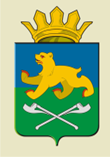 Наименование показателей соответствияквалификационными характеристиками руководителя ЕКСНаименование показателей соответствияквалификационными характеристиками руководителя ЕКСответ отсутствует или дан неверный    0 балловв ответе продемонстрировано частичноепонимание или владение основным содержанием предмета (вопроса)1 баллв ответе продемонстрировано понимание или владение основным содержанием предмета (вопроса)2 балла1Знание нормативных правовых актов, регламентирующих образовательную деятельность   организации 2  Приоритетные направления развития образовательной системы РФ3Перспективы развития организации (стратегия, цели и задачи), программное планирование работы  организации, участие в различных программах образовательных  проектах  4ФГОС5Формирование контингента обучающихся, охраны их жизни и здоровья, выстраивание деятельности по защите прав обучающихся, воспитанников  6Обеспечение условий для внедрения инноваций,  непрерывного повышения квалификации работников, подбора и расстановки кадров, оптимизация структуры и штатного расписания   7Взаимодействие и сотрудничество с органами государственной власти, местного самоуправления, организациями, общественностью, родителями8Привлечение для осуществления деятельности, предусмотренной уставом организации, дополнительных источников финансовых и материальных средств  Показатели эффективности управленческой деятельности  Результат отсутствует 0 балловРезультат достигнут не в полном объёме1 баллРезультат достигнут в полном объёме2 балла Соответствие деятельности   организации требованиям законодательства в сфере образования Качество кадрового, учебно-методического, библиотечно-информационного обеспечения, материально-технической базы, функционирование внутренней системы оценки качества образования.Функционирование системы государственно-общественного управления (оценка образовательной деятельности, системы управления организации, содержания и качества подготовки воспитанников, организации учебного процесса).Информационная открытость организации (сайт, участие в процедурах независимой оценки качества образования)Реализация мероприятий по профилактике правонарушений у несовершеннолетних Реализация социокультурных проектов (школьный музей, театр, социальные проекты, научное общество учащихся, др.) Реализация мероприятий по привлечению молодых педагогов Реализация программ, направленных на работу с одаренными детьми Реализация программ по сохранению и укреплению здоровья детей Реализация мероприятий, направленных на повышение статуса учреждения дополнительного образованияРасширение спектра реализуемых программСоздание условий для реализации обучающимися индивидуальных учебных плановДинамика индивидуальных образовательных результатов воспитанниковСохранность контингента в пределах одного объединения Исполнительская дисциплинаПоказатели эффективности управленческой деятельности  Результат отсутствует 0 балловРезультат достигнут не в полном объёме1 баллРезультат достигнут в полном объёме2 балла Соответствие деятельности   организации требованиям законодательства в сфере образования Качество кадрового, учебно-методического, библиотечно-информационного обеспечения, материально-технической базы, функционирование внутренней системы оценки качества образования.Функционирование системы государственно-общественного управления (оценка образовательной деятельности, системы управления организации, содержания и качества подготовки обучающихся, организации учебного процесса).Информационная открытость организации (сайт, участие в процедурах независимой оценки качества образования)Реализация мероприятий по профилактике правонарушений у несовершеннолетнихРеализация социокультурных проектов (школьный музей, театр, социальные проекты, научное общество учащихся, др.) Реализация мероприятий по привлечению молодых педагогов Реализация программ, направленных на работу с одаренными детьми Реализация программ по сохранению и укреплению здоровья детей Организация физкультурно-оздоровительной и спортивной работы (спортивные секции, соревнования) Организация 2-х разового горячего питания Реализация программ дополнительного образования на базе образовательного учреждения Создание условий для реализации обучающимися индивидуальных учебных плановДинамика индивидуальных образовательных результатов обучающихся (по материалам контрольных мероприятий)Сохранность контингента в пределах одной ступени обученияИсполнительская дисциплинаПоказатели эффективности управленческой деятельности  Результат отсутствует 0 балловРезультат достигнут не в полном объёме1 баллРезультат достигнут в полном объёме2 балла Соответствие деятельности   организации требованиям законодательства в сфере образования Качество кадрового, учебно-методического, библиотечно-информационного обеспечения, материально-технической базы, функционирование внутренней системы оценки качества образования.Создание условий для реализации ФГОСФункционирование системы государственно-общественного управления (оценка образовательной деятельности, системы управления организации, содержания подготовки воспитанников, организации учебного процесса).Информационная открытость организации (сайт, участие в процедурах независимой оценки качества образования)Реализация социокультурных проектов (школьный музей, театр, социальные проекты, научное общество учащихся, др.) Реализация мероприятий по привлечению молодых педагогов Реализация программ, направленных на работу с одаренными детьми Реализация программ по сохранению и укреплению здоровья детей Организация физкультурно-оздоровительной и спортивной работы (спортивные секции, соревнования) Организация сбалансированного питания Реализация программ дополнительного образования на базе образовательного учрежденияСоздание условий для реализации обучающимися индивидуальных учебных плановСохранность контингента Исполнительская дисциплина